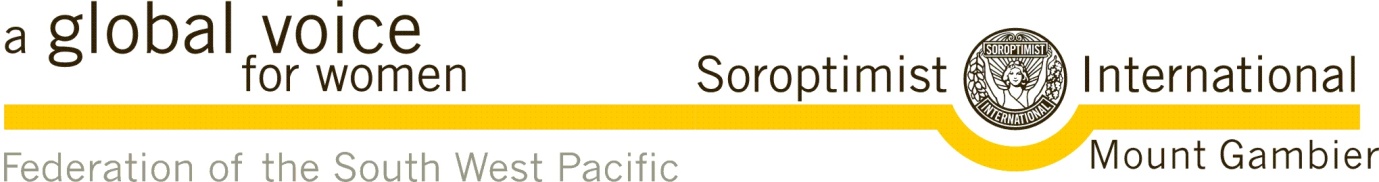 THE MIM INGHAM EDUCATION GRANTApplication FormSurname (BLOCK LETTERS) ..............................................................................................................Given Names:...................................................................................................................................Contact Address:.............................................................................................................................. ..........................................................................................................................................................Phone No......................................................................Mobile:........................................................Email:................................................................................................................................................Date of Birth:....................................................................................................................................School Attended:.............................................................................................................................Level of Examination:......................................................................................................................Subjects currently studying:...........................................................................................................................................................................................................................................................................................................................................................................................................................School involvement:.....................................................................................................................................................................................................................................................................................................................................................................................................................................Extra Curricular Activities:............................................................................................................................................................................................................................................................................................................................................................................................................................This application must be accompanied by an essay (approx. 500 words) titled “My Career Goals”, a brief autobiography, plus an outline of the proposed use of the Education Grant.  The successful applicant will be required to provide proof of acceptance to Tertiary Education, University or Trade School.   Applicant’s Signature......................................................................................................................Parent/Guardian/Teacher Signature..............................................................................................Applications to be sent to: 	The Convenor / Soroptimist Education Grant				Soroptimist International Mount Gambier				 PO Box 1596 				MOUNT GAMBIER SA  5290